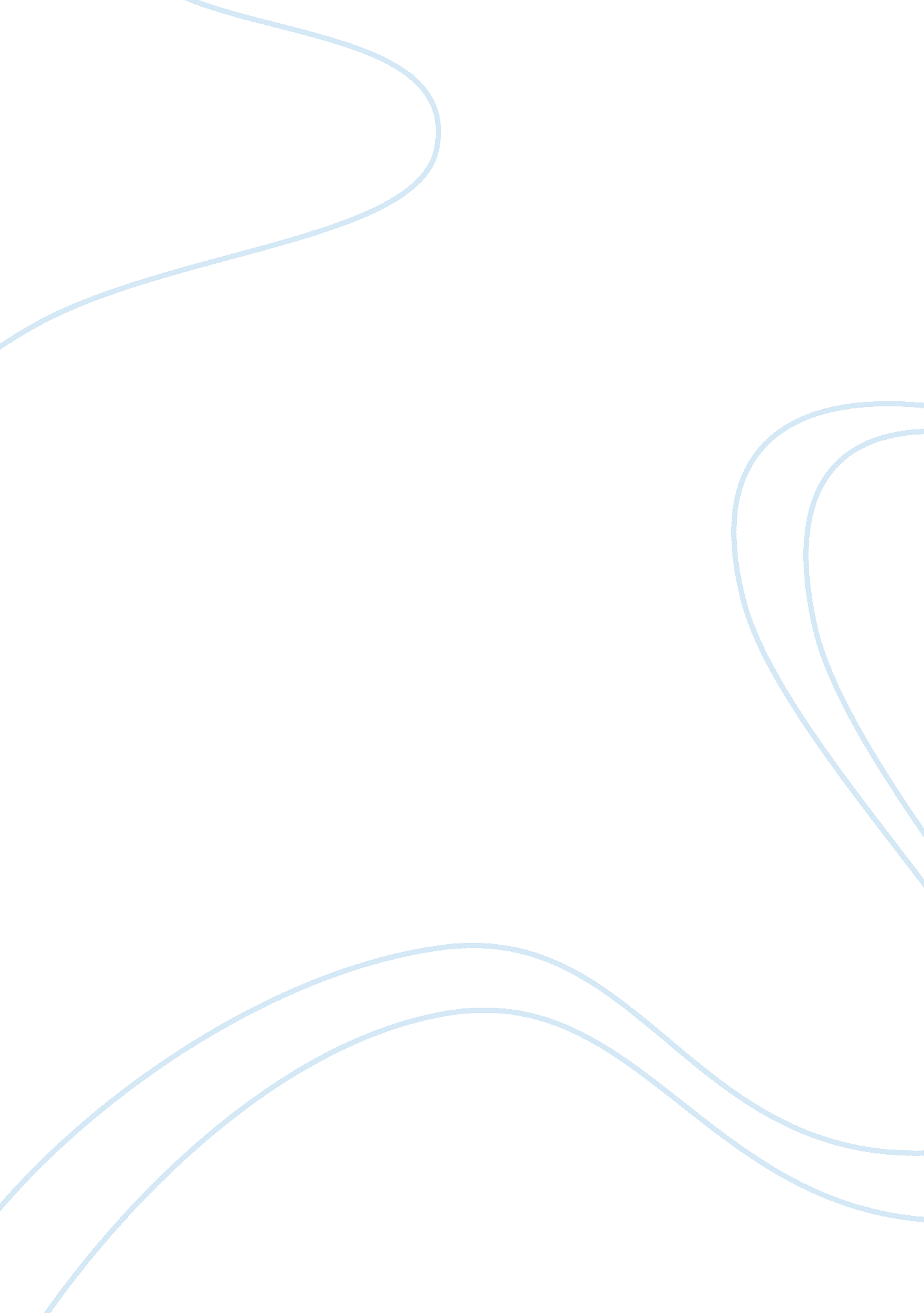 Report on the british museumLinguistics, English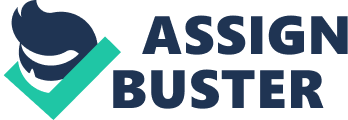 Report on the British Museum Introduction The British museum is among the major museums that are well equipped with great dedication in support of social history and customs. The facility is located in the capital of London. It has a permanent collection that numbers up to eight million species and objects. This makes the facility to be ranked as among the largest museums providing comprehensive and extensive information pertaining several species and objects found in all the continents (Jeffrey 2007, 157). Additionally, the museum documents the history of human culture from the ancient to date. 
Reason for writing the report 
The purpose of writing this report is to analyze information pertaining to the British museum. Therefore, I looked into details on the in each and every aspect of the British museum. This was to make sure that the audience or the targeted readers will have a clear and vivid image of the museum and catch the glimpse of what goes around the museum. As a result, one will be in a position to make conclusions on the different aspect of the British museum. 
What was good? 
The tour was very useful particularly on my academic side, and it also gave me the chance to see the Iraqi artifacts, which farcinate me. I felt very proud to see the artifacts as I was able to relate to them and they were not things I had just heard about now as I got the chance to see them first hand. The tour provided me with an out seeing experience which is vital in the learning process. The lessons we had opened up my mind providing me with a clear and well elaborate knowledge on the museum’s specimens, objects and other crucial activities conducted in ensuring smooth running of the museum. 
What was bad? 
Though the trip was beneficial, it had few challenges and faced some level of inefficiency. To begin with, the time allocated for the trip was not sufficient for conducting of all intended activities in an effective way. Most topics and subjects relating to the British museum were not fully scrutinized. This was because of the time limit challenge. The organization of the students during the tour and the study was not also efficient. 
Recommendations on how they could improve the tour, or recommendations of other tours that would be useful for IFC/PMC students 
For IFM/PMC to be efficient, various improvements will be expected from the top management and the students in general. The organizers and the top administration will have to give adequate time for preparation and for the entire process of travelling and engaging in the field trip study. This will assist on ensuring that the study and the accompanying tutors are well prepared and get information in details and in a satisfying way. 
Conclusion 
In conclusion, will I appreciate students, teachers and all the stakeholders who ensured the trip to The British museum was made possible. It is through their endless effort that we academically benefited from the tour. The tour provided us with outside know-how on the fields. We came into contact with the real world of technical application of the skills we acquire from school. 
Reference 
Jeffrey, S. 2007. The British Museum Book of Ancient Egypty. (145) 150-188. 